ГБОУ СОШ №2 «ОЦ» с Кинель- Черкассы,Самарская областьВнеклассное мероприятие«Победить судьбу»Автор:Трофимова Ирина Анатольевнаучитель обществознания,высшей категории2016 учебный годВнеклассное мероприятие«Победить судьбу»»Цель: создать условия для развития у учащихся духовно-нравственных ценностейЗадачи:-Развивающая: развивать гуманное отношение и сопереживания к проблемам людей с ограниченными  возможностями здоровья;- Образовательная: продемонстрировать учащимся на примере жизни и творчестве нерукотворного иконописца Григория Журавлева безграничные возможности человека;- Воспитательная: воспитыватьОборудование для урока:1) компьютер, подключенный к проектору и звуковым колонкам; экран для проектора;2) очки-маски (шарфики или платочки) для глаз – 3-4 шт.;Аудитория – учащиеся 5-9 классовХод мероприятия:1.Организационный момент2.Мотивационный моментПритча о счастье Счастье бродило по свету и всем, кто ему встречался на пути, Счастье исполняло желания, что ему и следует делать, как я полагаю. Однажды Счастье по неосторожности провалилось в яму и не смогло выбраться. К яме подходили люди и загадывали свои желания, а Счастье, естественно, выполняло их. К яме подошёл молодой парень. Он посмотрел на Счастье, но не стал ничего требовать, а спросил: "Тебе-то, Счастье, чего хочется? ". "Выбраться отсюда", - ответило Счастье. Парень помог ему выбраться и пошёл своей дорогой. А Счастье.. . побежало за ним- Ребята, как вы считаете, в чем смысл этой притчи?- А что счастье значит для вас? Вывод: Каждый по своему понимает слово «счастье», конечно чтобы человек был счастлив, он должен работать, трудится, совершенствоваться, но сделать он все это сможет тогда, когда он будет здоров.- А все ли люди могут заниматься тем, что им хочется?-Конечно, есть люди, которые не всегда из-за недостатка здоровья могут заниматься любимым делом, это люди, которые имеют ограниченные возможности здоровья, это инвалиды.-С 1992 года 3 декабря Генеральной Ассамблеей ООН установлен как Международный день инвалидов, который лучше и правильнее называть Международным днем людей с инвалидностью3.Работа по группам- Ребята, у вас на партах лежат листы бумаги,  запишите на этих листах в 1 колонку характеристику людей с ограниченными возможностями, а во 2 колонку ответ на вопрос «Они не могут»4.Практическое занятиеУпражнение № 1Участникам с завязанными глазами предлагается пройти с помощью сопровождающего определенный путь по классу, обходя преграды.Какие ощущения при этом испытывает участник с завязанными глазами?Упражнение № 2-Без помощи рук развяжите шнурки на обуви. Возьмите в рот карандаш, зажмите его зубами. Руки держите за спиной, нарисуйте на листе дом, дерево, солнце.Вопросы для обсуждения: Что вы почувствовали? О чем думали? Трудно ли было выполнять задания?Вывод:-Мы с вами попробовали почувствовать, как это нелегко, когда человек не может пользоваться зрением, руками, чтобы ориентироваться в пространстве.- Ребята, но многие инвалиды, это люди, которые несмотря ни на что могут преодолеть многие трудности.Учитель:(Притча)В одной больничной палате лежали двое неходячих больных. Кровать одного стояла у окна, кровать другого — в глубине палаты, у кнопки, которой можно было вызвать дежурную медсестру.Жили эти два пациента вроде бы дружно. Тот, что у окна, постоянно рассказывал соседу обо всём, что происходит на улице: солнышко выглянуло, дети выбежали с мячом играть, котёнок смешно зевает, бабулька голубей кормит. Тот, что лежал у кнопки, в душе страшно завидовал соседу, но виду не подавал. Но однажды ночью, когда больному у окна стало плохо, и он стал просить нажать на кнопку и вызвать медсестру, тот на просьбу не откликнулся. И больной у окна умер…И вот мечта оставшегося пациента исполнилась — он остался в палате один, и его кровать переставили к окну. И теперь он мог сам любоваться жизнью, солнцем и людьми!Но когда он выглянул в окно, то увидел, что оно выходит на глухую, обшарпанную стену соседнего здания, и ничего, кроме этой стены, не видно…Беседа:-Как вы думаете  ребята, почему пациент у окна рассказывал своему соседу то, чего совсем не было?(варианты: хотел подбодрить соседа, старался даже в трудной ситуации найти что-то хорошее)- Скажите, как называют людей, которые во всем ищут положительные моменты (оптимисты)Одним из ярких примеров истинного оптимизма и жизнелюбия является жизнь и творчество нашего земляка, человеке -герое Григория Журавлева?(слайд № 1 портрет)5. Знакомство с жизнью и творчеством Г.Н. Журавлева. «Кисточка в Божьих руках»(можно показать ролик по ссылки )Безрукий и безногий иконописец Григорий Журавлев1-й ученикПро Григория Журавлева узнали в 1963 году, когда в Югославии сербский историк живописи Здравко Каймакович в православной церкви села Пурачиц близ Тузлы обнаружил икону, на оборотной стороне которой имелась надпись по-русски: "Сию икону писал зубами крестьянин, живший в Утевке Самарской губернии, безрукий и безногий. 2 июля 1885 года".2-й ученикЗдравко Каймакович написал об этом в СССР и через Государственный архив СССР получил подтверждение тех сведений, которые были написаны белой краской на оборотной стороне иконы: иконописец – Григорий Николаевич Журавлев, родившейся в селе Утевка Самарской губернии в 1858 году – действительно был от рождения лишен рук и ног.3-й ученикСпособность к рисованию у Григория проявилась рано. Еще будучи совсем маленьким, он удивлял земляков, когда, ползая по двору на животе, сжимал зубами кусочек древесного угля и рисовал все, что видел: людей, деревья, дома. У них создавалось такое впечатление, что через свои страдания он видел многое такое, чего другие не видели. Однажды за этим занятием его застал учитель сельской школы и попросил родных приносить Гришу в школу. Учеба мальчику давалась легко. Он успевал по всем предметам, хотя и писал, держа ручку в зубах. Когда мальчик подрос, его послали учиться в Самарскую мужскую гимназию. Помогал ему во всем брат Афанасий.Кроме гимназии Гришу возили в городской кафедральный собор на богослужения и еще в иконописную мастерскую.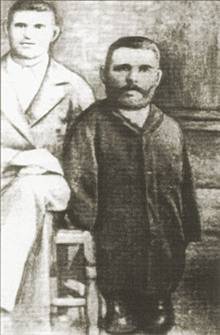 Трудно это было поначалу. Брат давал ему в рот кисть, и он начинал писать. Доска должна была лежать на столе ровно, чтобы краска не стекала вниз. Кисточку по отношению к доске нужно было держать вертикально. Чем лучше это удавалось, тем тоньше выходил рисунок. От слишком близкого расстояния ломило глаза, от напряжения болела шея. После двух-трех часов такой работы наступал спазм челюстных мышц так, что у Гриши не могли вынуть изо рта кисть. Ему удавалось раскрыть рот только после того, как на скулы накладывали мокрые горячие полотенца. Но зато рисунок на иконе выходил твердый, правильный. 1-й ученикНачинал он с простых икон, где была одна фигура святого, но потом понемногу перешел к более сложной иконографии.В двадцать два года закончил он Самарскую гимназию и возвратился в родную Утевку, где стал писать иконы на заказ. Написанные им образы расходились нарасхват. Мало того, что иконы были хороши и благодатны, но особенно в народе ценили и отмечали то, что это были не обычные иконы, а нерукотворные. 2-й ученикСам Господь Бог помогал Григорию – иконописцу, не может так сработать человек без рук и без ног. Это дело святое, это – подвиг по Христу. К 1885 году, в царствование императора Александра III, в селе Утевке начали строить соборный храм в честь Святой Живоначальной Троицы.Строительство храма напрямую связано с именем Григория Журавлева. Проект церкви вызвал у него какие-то возражения, и односельчане доверили ему исправить недочеты. По усовершенствованным им чертежам (ещё один талант самородка) и была сооружена утевская церковь. Что же касается живописного убранства храма, то Григория пригласили расписывать стены. Целые дни проводил он на специально созданных для него "подмостках".3-й ученик Страшно тяжело было расписывать купол храма. Только молитвы давали силы и упорство на этот подвиг. Ему приходилось лежать на спине, страдать от усталости и боли, но он все-таки сумел завершить роспись купола. От этой работы на лопатках, крестце и затылке у него образовались болезненные кровоточащие язвы. От напряжённой работы и постоянного вглядывания в рисунок почти полностью испортилось зрение. Постоянно трескались и кровоточили губы, основательно стерлись передние резцы. Сидя после работы за столом не мог есть от боли во рту.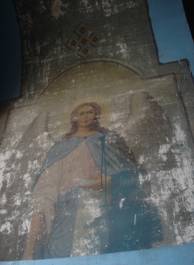 Несколько лет Григорий Журавлёв расписывал храм и прославил своими фресками церковь на всю губернию. Были у Григория Журавлёва и другие ответственные заказы. Губернатор А. Свербеев поручил Григорию Журавлеву написать икону святителя Алексия – небесного покровителя Самары для  кафедрального соборного храма Христа Спасителя.Вскоре слух о необычном мастере дошёл до Царствующего Дома. Журавлёв был приглашён в столицу и там всех удивил своим искусством. Пробыл он в Петербурге три года. Для последней царствовавшей в России семьи Журавлев написал групповой портрет, которым Николай II остался доволен. Вернулся он на родину с назначенной от Царя пенсией в размере 25 рублей золотом ежемесячно.1-й ученик:Слава не обошла Григория Журавлёва. Для современников был очевиден его талант. Хотя у Григория были средства, но иконописную мастерскую он не заводил, по-прежнему писал образа сам. Ученики помогали ему растирать краски, готовить иконные доски, грунтовали. За иконами Григория Журавлёва приезжали с далёких окраин России. В жизни он всегда был в ровном мирном расположении духа. Всегда весёлый, жизнерадостный, поддерживал людей, как мог, в трудные времена. На людей он не производил впечатления человека, обделённого судьбой. Наоборот, отличался он необыкновенной силой духа, все его уважали и любили. Умер он в конце 1916 года, перед самой революцией. Похоронили его в церковной ограде Утевского Троицкого храма. На могиле поставили простой крест. В этом году 15 февраля исполнилось 150 со дня его смерти. Сколько икон написал Григорий Журавлёв, неизвестно. Возможно, судьбы многих из них будут открываться для нас со временем. Жизнь и творчество этого удивительного человека вышли далеко за пределы Самарского края.Работа в группах:- У вас на столах лежит цветок с лепестками, напишите на каждом лепестке какими качествами личностными качествами обладал Григорий ЖуравлевЗаключительная часть:-Учитель предлагает прослушать песню «Калека» (посвященная жизни и творчеству Г. Журавлева) video.yandex.ru›песня о григориижуравлеве- Как вы считаете, можно ли считать Григория Журавлева оптимистом и почему?- Какие выводы вы можете сделать, познакомившись и его жизнью и творчеством?- Почему наше мероприятие называется «Победившие судьбу»?-Ребята, подумайте хорошо и скажите, что самое главное вы унесете с собой после этого урока?Рефлексия:-У вас на столах лежат смайлики: веселые и грустные. Это символы оптимизма и пессимизма. Возьмите в руку и поднимите ту картинку ,которая олицетворяет ваш взгляд на мир.-Постарайтесь в жизни быть оптимистами и следовать совету мудреца, из восточной притчи.Один человек спросил мудреца: «Как стать счастливым?» Мудрец ответил: «Нужно радоваться тому, что имеешь».Используемая литература:А.С. Малиновский «Радостная встреча» Самарское отделение литературного Фонда России. 1997.Ссылка:"ПОБЕДИВШИЕСУДЬБУ".УТЕЕВСКИЙИКОНОПИСЕЦ-ГРИГОРИЙЖУРАВЛЕВ